1., 2. RADNI ODGOJ:  Razvoj taktilne percepcije; Izrada božićnog vijenca od prirodnih materijala V.B. uz verbalno navođenje i fizičku pomoć sudjelovati u izradi božićnog vijenca za vrataF.K., A.H. pokazati i imenovati božićni vijenac za vrata, uz verbalno navođenje i fizičku pomoć izraditi božićni vijenac od prirodnih materijala, imenovati/pokazati grančice bora i češerDanas ćemo napraviti božićni vijenac za vrata kako bi naš prostor bio što ljepši i ugodniji u nadolazećim blagdanima. Pogledaj izgledati će približno ovako: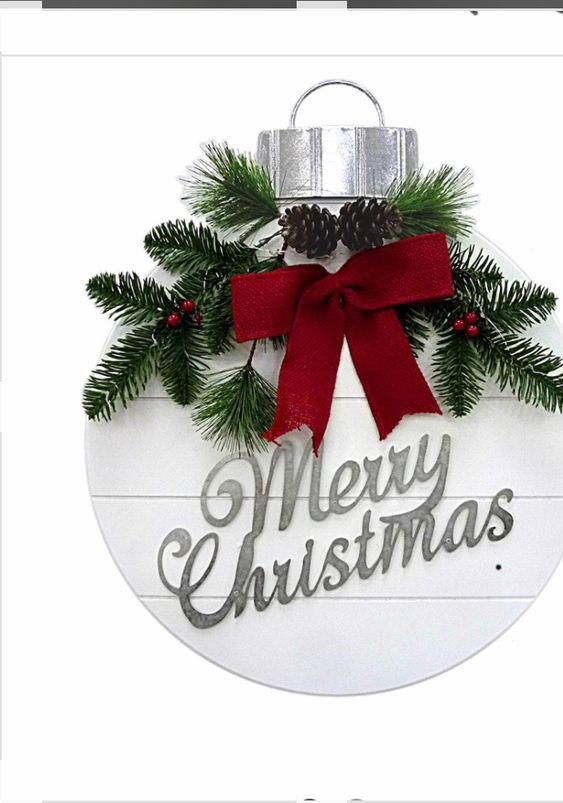 Pogledaj, što vidiš? Što je to? Kamo stavljamo kuglice za bor?  Danas ćemo napraviti vjenčić za vrata u obliku kuglice za bor pa ćemo ga staviti na vrata. Pogledaj na slici, od čega se sastoji božićni vjenčić?Za izradu vjenčića potrebno nam je: *barem 4 manje grančice bora ili čempresa (ovisi što ti je u blizini kuće)* nekoliko češera a po želji mogu i ostali zimski ukrasi koje si našao u šetnji prirodom*karton, škare, bijela tempera, kist*lijepilo (najbolje vruće)*ukrasna trakaNakon šetnje prirodom i nabave materijala krećemo s poslom:Odrasla osoba skicira kuglicu na kartonu a ti je što samostalnije izreži škarama Kuglicu iz kartona oboji bijelom temperom, pospremi temperu i operi kist dok se suši kuglicaUkrasi kuglicu sa grančicama bora ili čempresa, češerima i ostalim ukrasimaUz pomoć odrasle osobe napravi mašnicu pa je nalijepi na kuglicuUz pomoć odrasle osobe na vrhu kuglice napravi rupicu za traku kako bi vjenčić mogao objesiti na vrataŠto samostalnije pospremi radni prostor Uživaj u izradi vjenčića! 3.,4. KOMUNIKACIJA: Ekspresivni govor; Odgovaranje na pitanje "Gdje je?"V.B. pokazati na slici i u izvornoj stvarnosti gdje je određena osoba ili predmetA.H., F.K. odgovoriti na pitanje i pokazati gdje je određena osoba ili predmet u izvornoj stvarnosti ili na sliciVježbamo odgovaranje na pitanje „gdje je?“. Pogledaj ove kartice pa odgovori/pokaži odrasloj osobi: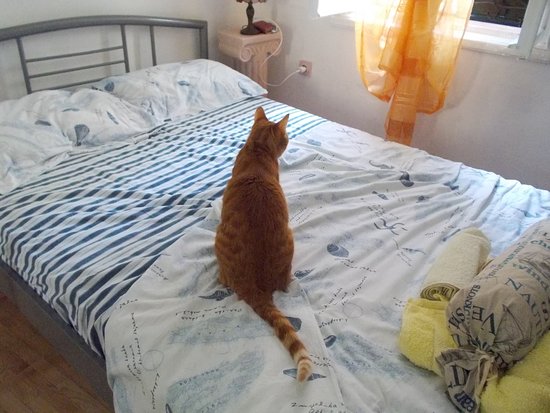 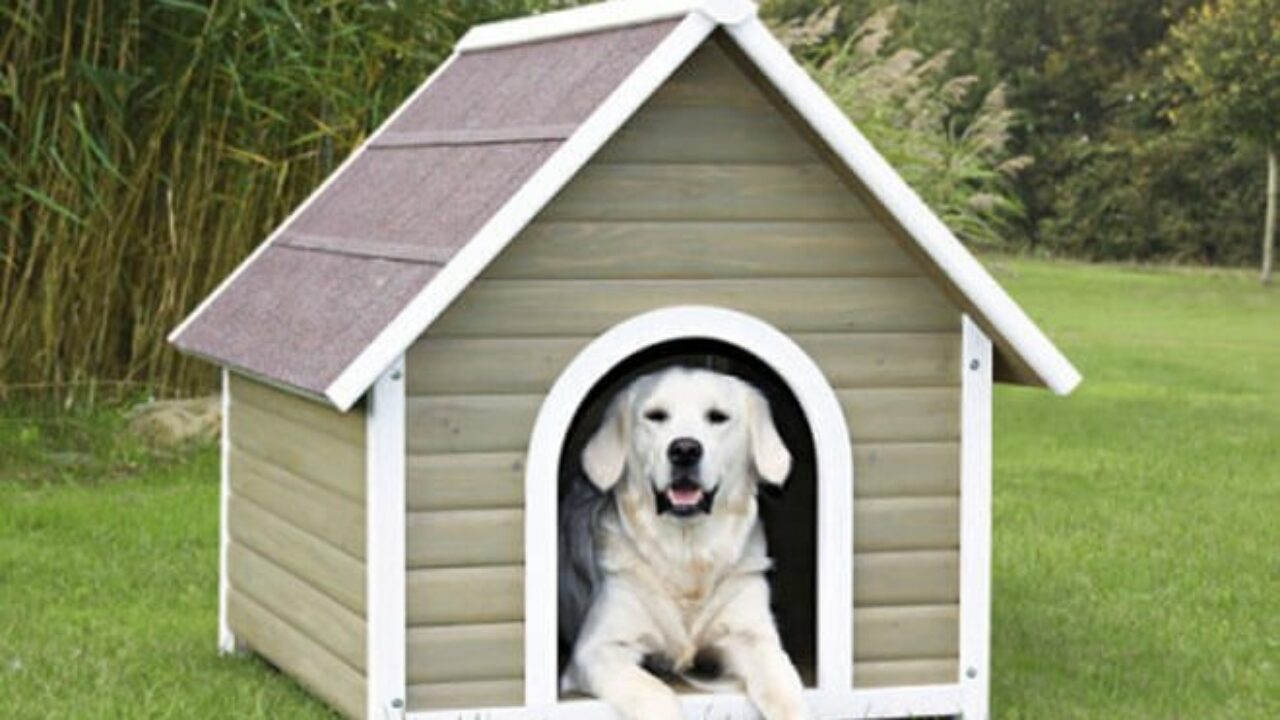 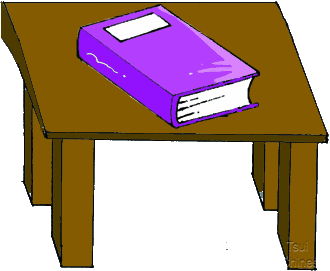 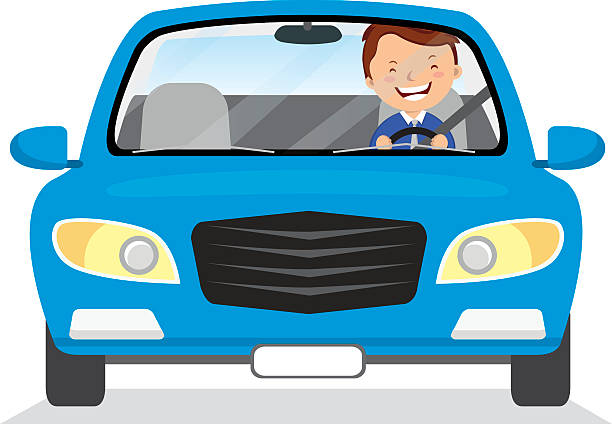 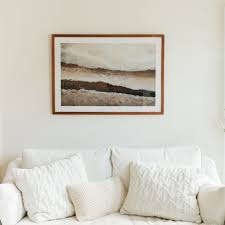 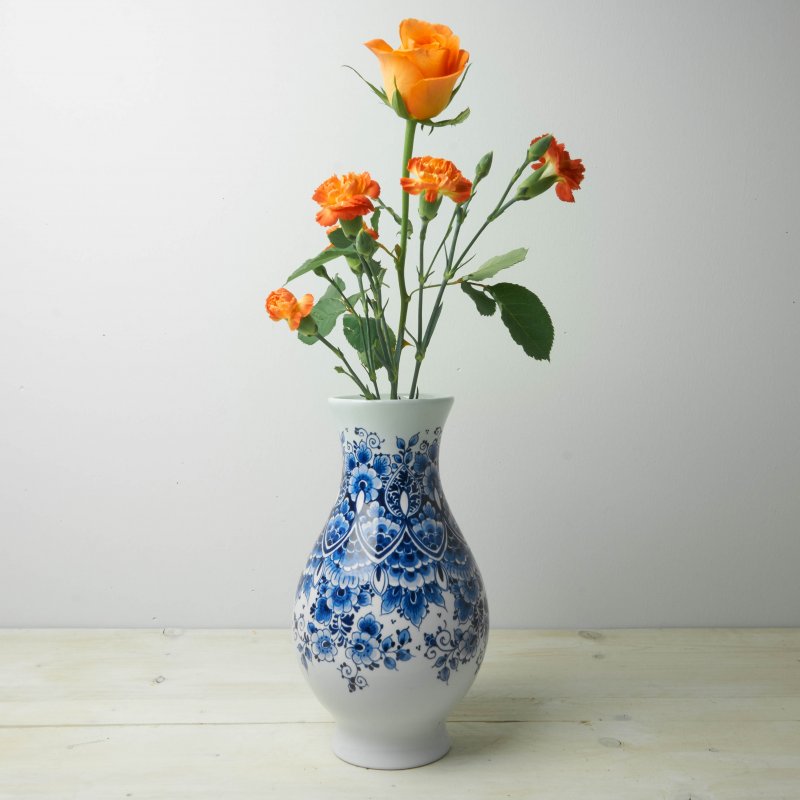 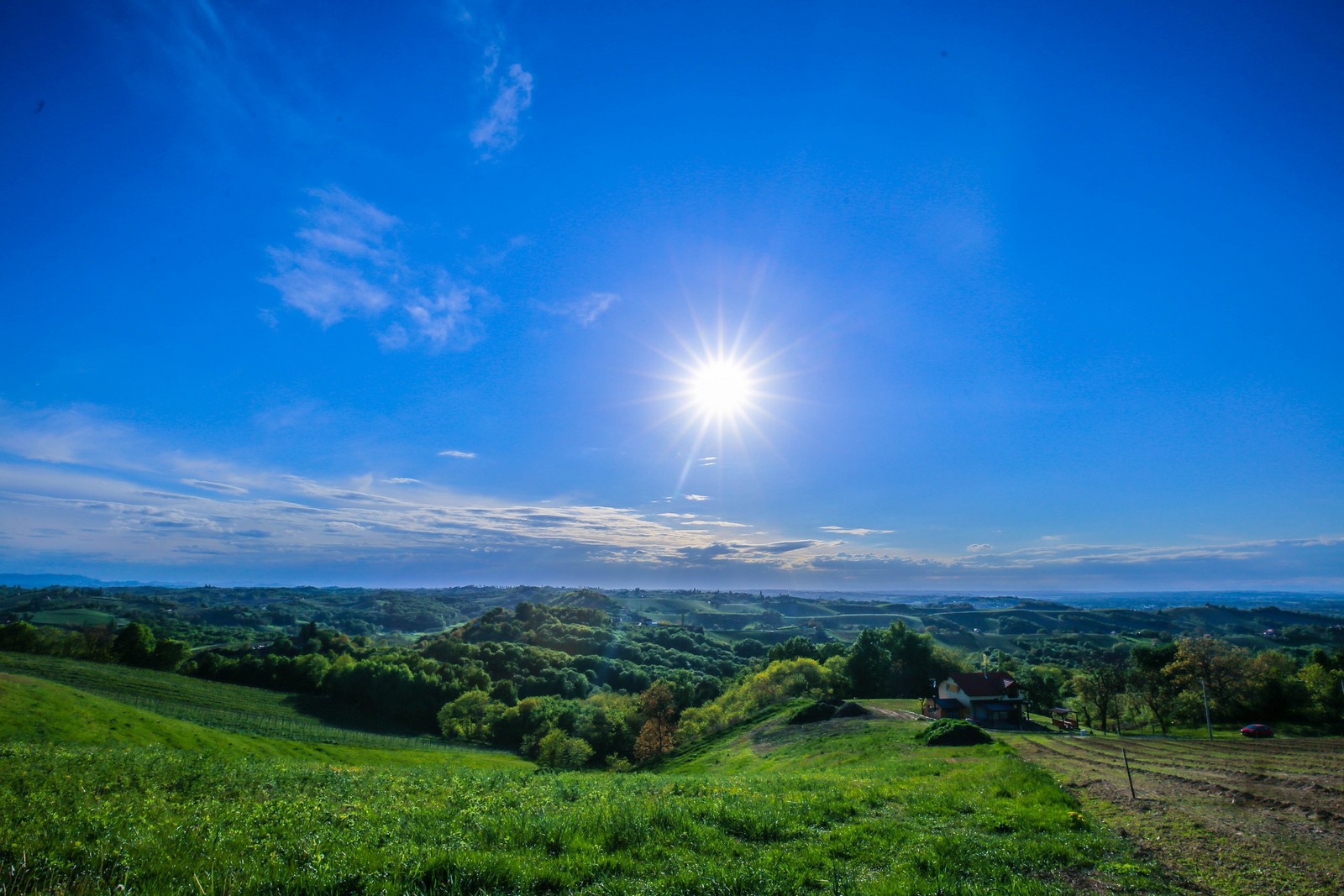 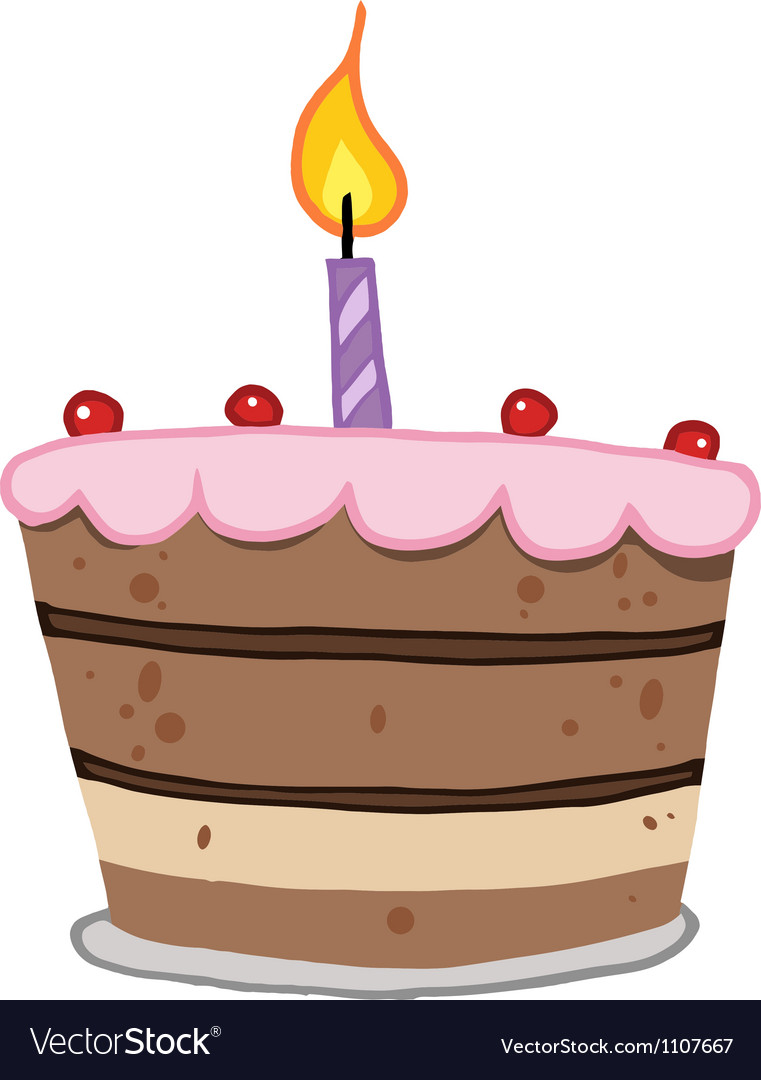 5. ) RAZVOJ KREATIVNOSTI (LIKOVNE): Izgradnja likovnog jezika i kreativnosti; PlohaV.B., F.K., A.H. gnječiti, mijesiti, oblikovati plastelin, izraditi ukras s tematikom Božića  Pripremi radni prostor za rad plastelinom. Danas ćemo oblikovati jedan božićni ukras od plastelina. Odaberi željenu boju plastelina pa ga dobro izradi (gnječi, mijesi) kako bi ga mogao oblikovati u ukras po želji.  Možeš izraditi kuglicu, bora, anđela, kućicu, srce ili bilo koji ukras po tvojoj želji.Na gornjem dijelu napravi rupicu pa ga stavi na sušenje. Kad se osuši ukrasi svoju sobu ovim božićnim ukrasom. 6.)UPOZNAVANJE ŠKOLE I UŽE OKLINE: Upoznavanje odnosa u prirodi; Promatranje promjena u prirodi –zimaV.B. Pokazati na slici zimu, pokazati barem tri obilježja zimeF.K., A.H. pokazati na slici i imenovati zimu, pokazati i imenovati barem obilježja zimePotraži kartice obilježja zime koje si jučer izrezao. Ponovi obilježja zime. Na nalog pokaži odnosno imenuj obilježja zime.U prilogu 1.) te čeka bojanka o zimi. Oboji je po želji, izreži i zalijepi u bilježnicu. Pokaži obilježja zime. Prilog 1.)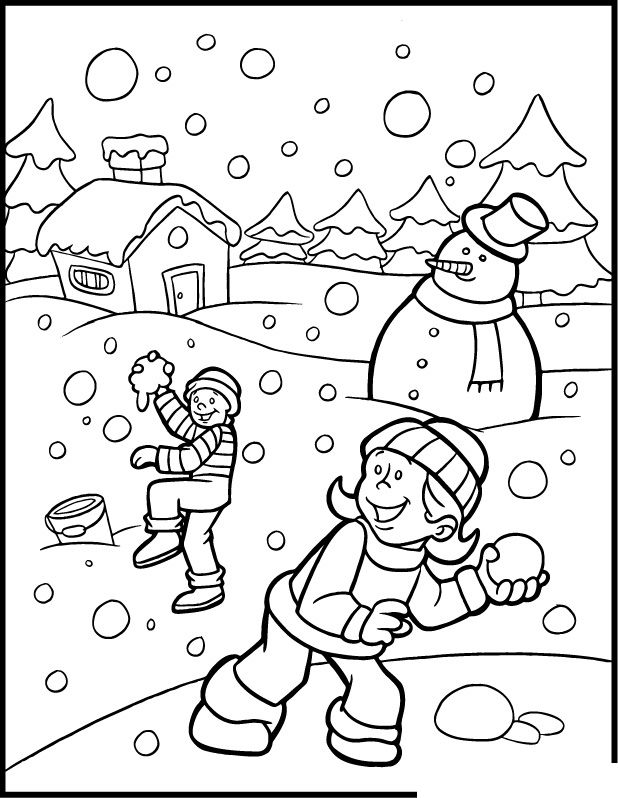 